Ф-19-06 /01ШЫМКЕНТСКИЙ УНИВЕРСИТЕТ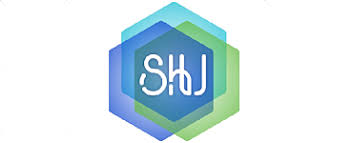 	ОБРАЗОВАТЕЛЬНАЯ ПРОГРАММА           Сфера Образования- 6В01-Педагогические науки           Направление подготовки – 6В014-Подготовка учителей с предметной специализацией общего развития  Группа образовательной программы- В005 - " Подготовка учителей физической культуры»           Образовательная программа - 6В01401 - " Физическая культура и спорт»Период обучения:    2020-2024гг.Шымкент, 2020                                                                                                                    Ф-19-06 /02Протокол №____ от "____"_____________ 2020г. решением Ученого совета Шымкентского университета Образовательная программа разработана на кафедре «Физическая культура и спорт» гуманитарно - педагогического факультета, состав созданной рабочей группы:СОГЛАСОВАНОПроректор по учебной и научной работе _______________  С.Ш. Куланова          Начальник департамента организации и мониторинга учебного процесса _______________________  А.К.Сабдалина  Начальник отдела аккредитации и внутреннего обеспечения качества _________________________  Е.ШахабаевДекан факультета    _____________________________________  А.А. Керимбекова                                         Группа разработчиков программыСОДЕРЖАНИЕФ-19-06/03ПАСПОРТ ОБРАЗОВАТЕЛЬНОЙ ПРОГРАММЫОСНОВОПОЛАГАЮЩИЕ ДОКУМЕНТЫ1. Закон Республики Казахстан от 27 июля 2007 года № 319 «Об образовании» (с изменениями и дополнениями от 06.05.2020 г. № 323-VI).2. Приказ Министра образования и науки Республики Казахстан от 31 октября 2018 года №604 «Об утверждениигосударственные общеобязательные стандарты образования"» (с изменениями и дополнениями от 05.05.2020. № 128))3. Европейская рамка квалификаций для обучения в течение всей жизни (EQF). Европейская комиссия, 2008.4. Национальная рамка квалификаций. Протоколом Республиканской многосторонней комиссии по социальному партнерству и регулированию социальных и трудовых отношений от 16 марта 2016 года.5. «Классификатор направлений подготовки кадров с высшим и послевузовским образованием», утвержденный приказом министра образования и науки Республики Казахстан от 13 октября 2018 года № 569. (с изменениями и дополнениями от 05.06.2020 г. № 234))6. «Правила организации учебного процесса по кредитной технологии обучения», утвержденные приказом Министра образования и науки Республики Казахстан от 20 апреля 2011 года № 152, с изменениями, внесенными приказом министра образования и науки Республики Казахстан от 12 октября 2018 года №563.7. «Типовые правила деятельности организаций образования соответствующего типа», утвержденные приказом министра образования и науки Республики Казахстан от 30 октября 2018 года № 595. (с изменениями и дополнениями от 18.05.2020 г. № 207))8. «Типовые учебные программы цикла общеобразовательных дисциплин для организаций высшего и (или) послевузовского образования», утвержденные приказом министра образования и науки Республики Казахстан от 31 октября 2018 года № 603.9. «Перечень квалификационных требований к образовательной деятельности и документов, подтверждающих соответствие им», утвержденный приказом министра образования и науки Республики Казахстан от 17 июня 2015 года №391, с изменениями и дополнениями, внесенными приказом министра образования и науки Республики Казахстан от 16 ноября 2018 года №634. (с изменениями и дополнениями от 05.06.2020 г. №231))10.Приложение к приказу председателя правления Национальной палаты предпринимателей Республики Казахстан» Атамекен «от 8 июня 2017 года № 133» профессиональный стандарт педагога".ОПРЕДЕЛЕНИЯ И СОКРАЩЕНИЯЕвропейская рамка квалификаций (EQF) – представляет собой структурную таблицу, состоящую из восьми уровней, которые сравнивают национальные квалификации и описывают каждый из них в терминах знаний, компетенций и навыков, демонстрируя качественное превосходство одной квалификации над другой.Национальная рамка квалификаций – состоит из восьми квалификационных уровней, что соответствует Европейской рамке квалификаций и уровням образования, определенным Законом Республики Казахстан от 27 июля 2007 года «Об образовании». НРК определяет отраслевую рамку квалификаций, единого уполномоченного квалификационных уровней общепрофессиональных компетенций для разработки профессиональных стандартов.Дескрипторы – описание уровней и объема знаний, умений, навыков и компетенций, приобретаемых студентами по окончании образовательных программ соответствующего уровня (ступени) высшего и послевузовского образования.Компетенции – способность студентов применять полученные в процессе обучения знания, умения и навыки с практической точки зрения в профессиональной деятельности.Основная (ключевая) компетенция – предполагается, что основная компетенция должна быть найдена у всех специалистов независимо от специфики отрасли, так как компетентность составляет основу квалификации специалиста.Результаты обучения – это ожидаемые и измеримые реальные достижения студентов и выпускников, выраженные на языке знаний, навыков, способностей, компетенций и характеризующие, на что способны выпускники, завершая все или часть образовательной программы.6B – бакалавриатОП – образовательная программаВУЗ – высшие учебные заведенияВК – вузовский компонентОБД – общие базовые дисциплиныОК – обязательный компонентБК - базовый компонентКВ – компонент по выборуПК - профилирующий компонентВВЕДЕНИЕОбразовательная программа разработана в соответствии с Законом Республики Казахстан Об образовании, Европейской рамкой квалификаций и национальной рамкой квалификаций, Дублинскими дескрипторами и государственным общеобязательным стандартом высшего образования. Образовательная программа направлена на реализацию миссии, политики и стратегического плана университета: постоянное улучшение качества образовательных услуг с целью подготовки образованных, конкурентоспособных и воспитанных на национальность специалистов для рынка труда Южного региона Казахстана, предоставление образовательных услуг для подготовки конкурентоспособных специалистов, способных удовлетворить потребности общества.Образовательная программа нацелена на достижение высокого уровня качества высшего образования, удовлетворяющего возможности процветающего развития экономики страны на рынке труда и потребности личности и отвечающего лучшим мировым практикам в области образования. Создает условия для полноценного овладения профессиональными компетенциями и получения качественного профессионального образования в различных областях физической культуры и спорта.В целях обеспечения интеграции образования, науки и производства образовательная программа ставит задачи, направленные на подготовку учителя в учреждениях общего среднего образования, среднего специального профессионального образования, преподавателя в высших учебных заведениях, тренера в спортивной школе и научно-педагогического специалиста.Результаты обучения были определены на основе уровней Дублинских дескрипторов и продемонстрированы через компетенции. Специальные компетенции определены в соответствии с требованиями государственного общеобязательного стандарта образования Республики Казахстан с учетом социальных запросов работодателей, профессорско-преподавательского состава, выпускников и общества.В образовательной программе методы обучения и оценки разработаны в соответствии с идеологией компетентностного направления и основаны на конечных результатах обучения.Структура и содержание образовательных программ полностью идентифицированы. Образовательные программы обновляются в соответствии с запросами работодателей.Ф-19-06 /04Компетенции и ожидаемые результаты, формируемые в образовательной программе Ф-19-06/05Содержание образовательной программыФ-19-06/06Матрица гармонизации модулей (дисциплин) образовательной программы с результатами обучения                                                                                                                                                                                                              Ф-19-06/07Результаты обучения и характеристики дисциплин образовательной программыФ-19-06/08График организации учебного процесса                                             Ф-19-06/09Технологическая картаФ-19-06/10 Критерии оценки результатов обучения        Ф-19-06/11СОГЛАСОВАНИЕ, ЭКСПЕРТНЫЙ ЛИСТ       Образовательная программа рассмотрена и представлена на утверждение кафедрой на заседаниях кафедры» Физическая культура и спорт".       Протокол №     от «     »                   2020г.       Заведующая кафедрой _______________________ Конарбаев Ж.О.                                                             (подпись)        Обсуждено и рассмотрено на учебно-методическом совете гуманитарно-педагогического факультета.Протокол №    от  «     »                   2020г.       Декан факультета  _______________________ А.А.Керимбекова                                                           (подпись)                       Рассмотрено на учебно-методическом совете университета.       Протокол №     от «     »                   2020г.Председатель совета ______________________С.Ш.Куланова                                                      (подпись)                ЭКСПЕРТЫ №ФИОДолжностьКонтактыҚонарбаев Жүсіпбек ӨзбекұлыПрфессор университета87014973241Асубаев Бейсенғали ӘріпбайұлыМагистр, старший преподаватель87017263487Ақылбек Жанар НабиқызыСтарший преподаватель87781011981Үсенова Ақсымбат АқжалқызыЗаместитель по учебной работе СОШ № 7287784004940	Камалдін Алишер БердібекұлыСтудент группы ДС-127 87076205901ПАСПОРТ ОБРАЗОВАТЕЛЬНОЙ ПРОГРАММЫ4ОСНОВОПОЛАГАЮЩИЕ ДОКУМЕНТЫ 5ОПРЕДЕЛЕНИЯ И СОКРАЩЕНИЯ6ВВЕДЕНИЕ71РЕЗУЛЬТАТЫ ОБУЧЕНИЯ И СОДЕРЖАНИЕ ОБРАЗОВАТЕЛЬНОЙ ПРОГРАММЫ81.1Компетенции и ожидаемые результаты, формируемые в образовательной программе81.2Содержание образовательной программы101.3Матрица гармонизации дисциплин образовательной программы с результатами обучения141.4Результаты преподавания и характеристики дисциплин образовательной программы172.ОРГАНИЗАЦИЯ УЧЕБНОГО ПРОЦЕССА И МЕТОДЫ И ПРИЕМЫ ЕГО РЕАЛИЗАЦИИ312.1Организация учебного процесса312.2.Методы и средства обучения313ОЦЕНКА РЕЗУЛЬТАТОВ ОБУЧЕНИЯ323.1Критерии оценки результатов обучения323,2Общие правила оценки результатов обучения334СОГЛАСОВАНИЕ, ЭКСПЕРТНЫЙ ЛИСТ351Наименование образовательной программы 6В01401-«Физическая культура и спорт»2Цель образовательной программы 1. Ставит целью подготовку квалифицированных специалистов по физической культуре и спорту в сфере образования;2. Профессиональное высшее образование, позволяющее будущему специалисту добиться успеха на выбранном им рынке труда;3. Обеспечить учебный процесс всеми необходимыми источниками информации, в частности учебниками, учебными пособиями, методическими пособиями по учебным предметам, инструкциями, активным раздаточным материалом и инструкциями по самостоятельной работе, электронными учебниками, доступом к сетевым образовательным ресурсам;3Уровень квалификации:(НРК, ОРК)НРК-6, ОРК-6.1, 6.2, 6.3, 6.44Особенности образовательной программы (совместные образовательные программы / двудипломная программа / академический обмен / дуальное образование/полиязычное образование / экспериментальное и др.)-5Сфера профессиональной деятельности-физической культура;- воспитание физической культуре;- спорт (массовые виды спорта, детско-юношеский спорт, параолимпийский спорт);- физкультурная рекреация;- оздоровление населения средствами физической культуры и лечебной физкультуры;- адаптивная физическая подготовка.6Формы профессиональной деятельности (место трудоустройства выпускника по программе)- Учитель физической культуры в дошкольных учреждениях и школах, колледжах;- Тренер в спортивных школах;- Сотрудник в научных учреждениях спортивной направленности.7Виды профессиональной деятельности1. Преподавательский, 2. Воспитательный, 3. Методический, 4. Исследовательский,5. Социально - коммуникативные8Форма обученияДневное9Период обучения4 года10Язык обученияКазахский11Количество кредитов24012Присуждаемая академическая степень6В01401- «Бакалавр образования по образовательной программе  "Физическая культура и спорт"13Структурное подразделение, ответственное за разработку образовательной программыКафедра физической культуры и спортаКлючевые компетенцииКомпетенцииОжидаемые результатыУчебно-познавательныеК 1. ПРИМЕНЕНИЕ ЗНАНИЙON 1 - способность анализировать и интерпретировать экономические данные. Применение теоретических экономических знаний при решении ситуационных и практических задач. Планирование и прогноз развития физической культуры и спорта на местном, районном и республиканском уровнях. Принятие управленческих решений. Организация и проведение физкультурно-массовых и спортивных мероприятий. Работа с финансово-хозяйственной документацией и электронными базами данных.Учебно-познавательныеК 1. ПРИМЕНЕНИЕ ЗНАНИЙON 2-владение профессиональным казахским, русским и иностранным языками, непосредственно связанными с будущей профессиональной сферой, умение строить профессиональные свободные диалоги. Иметь представление об особенностях научного и официально-делового стиля. Овладение профессиональной техникой речи в ходе теоретических и практических занятий в учебных заведениях, правильное выражение и аргументированное обоснование своих мыслей в различных ситуациях в учебном процессе.Учебно-познавательныеК 2. ИСПОЛЬЗОВАНИЕ ИНФОРМАЦИОННО-КОММУНИКАЦИОННЫХ ТЕХНОЛОГИЙON3-умение использовать современные педагогические технологии обучения и воспитания, актуальные дидактические и информационно-коммуникационные технологии при осуществлении педагогической, тренерской, культурно-просветительской и организационно-управленческой деятельности. Освоение методики преподавания предметов физической культуры и спорта.ЛичностныеК 3 САМОРАЗВИТИЕON4-умение собирать, анализировать информацию и эффективно использовать ее в своей профессиональной деятельности. Проведение научных исследований, создание и использование моделей для описания и прогнозирования различных педагогических ситуаций. Их качественный и количественный анализ;ЛичностныеК 3 САМОРАЗВИТИЕON 5-иметь знания о строении нервной, опорно-двигательной и сенсорной систем, физиологических изменениях их функций организма в состоянии покоя и физической активности. Умение организовать работу по обучению и воспитанию детей и подростков в соответствии с гигиеническими требованиями, с учетом анатомо-физиологических особенностей организма в разные возрастные периоды, здания и учебные комнаты, системы воздухообмена, мебель, оборудование. Уметь планировать и строить физическую нагрузку в зависимости от физиологического возраста и физического состояния обучающихсяЛичностныеК 4 ИСПОЛЬЗОВАНИЕ КОММУНИКАТИВНЫХ НАВЫКОВON 6-развитие общих, специальных закономерностей и психологических, психофизиологических личностных особенностей, умение применять их в различных возрастных особенностях поведения и деятельности личности. Осуществление психологического образования педагогов - воспитателей и родителей по вопросам психического развития детей. Уметь применять специальные приемы в работе с детьми с ограниченными физическими возможностями с учетом их психофизиологических особенностей.ЛичностныеК 4 ИСПОЛЬЗОВАНИЕ КОММУНИКАТИВНЫХ НАВЫКОВON 7-готовность использовать в профессиональной деятельности различные теории обучения, воспитания и развития, основные образовательные программы. Понимать высокую социальную значимость профессии при соблюдении принципов профессиональной этики, уметь ответственно и качественно выполнять профессиональные задачи. Уметь ориентироваться в проблемах педагогики, основанной на специфике физической культуры и спорта. Владеть принципами, методами и логикой педагогических исследований.ПрофессиональныеК 5 ОРГАНИЗАЦИОННО-УПРАВЛЕНЧЕСКАЯON 8-овладение знаниями теоретических основ детского и юношеского и профессионального спорта. Уметь проводить учебные занятия по базовому, национальному, избранному виду спорта с учетом особенностей обучающихся на основе правил дидактики, теории и методики физической культуры. Знание организации и проведения соревнований и судейской деятельности. Уметь решать и реализовывать физкультурно-рекреационные, оздоровительно-реабилитационные, спортивные, профессионально-прикладные и гигиенические задачи.ПрофессиональныеК 6 ПРЕПОДАВАТЕЛЬСКО-ВОСПИТАТЕЛЬНЫЕON 9-применять знания основ проектирования, строительства, ремонта и эксплуатации спортивных сооружений в профессиональной деятельности. Знание санитарно-гигиенических норм и требований к спортивным помещениям, приспособлениям, оборудованию. Обеспечение сохранения жизни и здоровья обучающегося при использовании спортивных тренажеров.ПрофессиональныеК 6 ПРЕПОДАВАТЕЛЬСКО-ВОСПИТАТЕЛЬНЫЕON 10-овладение теоретическими основами и освоенными практическими навыками по лечебной физкультуре и массажу. Уметь применять упражнения по нетрадиционным видам гимнастики для реабилитации детей и взрослых с ограниченными физическими возможностями или получивших травмы опорно-двигательного аппарата, а также с целью профилактики и восстановления травм и заболеваний.ПрофессиональныеК 7 ПЕДАГОГИЧЕСКАЯ МЕТОДОЛОГИЯON 11 – овладение метрологическими основами теории и техники измерений в физической культуре и спорте, знаниями о методах измерения физической, психологической и технико-тактической подготовки в спорте. Уметь качественно и количественно оценивать результаты измерений в физической культуре и спорте. Овладение навыками измерения и тестирования.ПрофессиональныеК 7 ПЕДАГОГИЧЕСКАЯ МЕТОДОЛОГИЯON 12-овладение принципами организации спортивного, коммерческого туризма и основами альпинизма, навыками подготовки и проведения спортивных коммерческих путешествий. Умение проводить спортивно-развлекательные мероприятия и игры на туристских базах. Овладение специальными знаниями от техники преодоления препятствий в экстремальных условиях до физиологии человека.ПрофессиональныеК 8 ЭКСПЕРИМЕНТАЛЬНОЕ ИССЛЕДОВАНИЕON 13-умение работать в коллективе, толерантно воспринимая социальные, этнические, конфессиональные и культурные различия. Применение основных положений и методов социальных и гуманитарных наук, в том числе психологии и педагогики, в различных сферах жизнедеятельности. Подготовка учебно-методических материалов для проведения уроков и внеклассных мероприятий на основе современных методик. Определение роли массового спорта в укреплении здоровья человека, воспитании и профилактике заболеваний среди населения.ПрофессиональныеК 8 ЭКСПЕРИМЕНТАЛЬНОЕ ИССЛЕДОВАНИЕON 14-использование знаний и понимания на профессиональном уровне, формирование аргументов и решение проблем в изучаемой области. Осуществление сбора и интерпретации информации для формирования суждений с учетом социальных, этических и научных сбережений. Знание методов научных исследований и академического письма и их применение в изучаемой области. Осознание значения принципов и культуры академической честности.ПрофессиональныеК 8 ЭКСПЕРИМЕНТАЛЬНОЕ ИССЛЕДОВАНИЕON 15 - демонстрация знаний в изучаемой области, основанных на передовых знаниях в области физической культуры и спорта, применение теоретических и практических знаний для решения учебно-практических и профессиональных задач, навыки обучения, необходимые для самостоятельного продолжения дальнейшего обучения, знания и понимание фактов, явлений, теорий и сложных зависимостей между нимНаименование модуля  Цикл дисциплин/Компоненты дисциплинІ. ТЕОРЕТИЧЕСКОЕ ОБУЧЕНИЕECTSECTSОбщие обязательные модулиОбщие обязательные модулиОбщие обязательные модулиОбщие обязательные модулиОбщие обязательные модулиОбщие обязательные модули1.1 Обязательные модули1.1 Обязательные модули1.1 Обязательные модули1.1 Обязательные модули1.1 Обязательные модули1.1 Обязательные модулиОбщий и коммуникативный модульОБДОКСовременная история Казахстана55Общий и коммуникативный модульОБДОКИностранный язык1010Общий и коммуникативный модульОБДОККазахский (русский) язык1010Общий и коммуникативный модульОБДОКФизическая культура88Общественный информационный образовательный модульОБДОКФилософия55Общественный информационный образовательный модульОБДОКИнформационно-коммуникационные технологии (на английском языке)55Модуль социально-политического образованияОБДОКСоциология, политология44Модуль социально-политического образованияОБДОККультурология, психология441.1 всего по модули1.1 всего по модули1.1 всего по модули1.1 всего по модули1.1 всего по модули511.2 Модули по выбору 1.2 Модули по выбору 1.2 Модули по выбору 1.2 Модули по выбору 1.2 Модули по выбору 1.2 Модули по выбору Формирование личности и модуль духовного возрожденияОБДВКИмиджология55Формирование личности и модуль духовного возрожденияОБДВКПредпринимательские навыки55Формирование личности и модуль духовного возрожденияОБДВКОсновы личностных достижений551.2 всего по модули 1.2 всего по модули 1.2 всего по модули 1.2 всего по модули 1.2 всего по модули 5Всего по ООМВсего по ООМВсего по ООМВсего по ООМВсего по ООМ56Модуль специальностиМодуль специальностиМодуль специальностиМодуль специальностиМодуль специальностиМодуль специальности2.1 Обязательные модули 2.1 Обязательные модули 2.1 Обязательные модули 2.1 Обязательные модули 2.1 Обязательные модули 2.1 Обязательные модули Модуль теории и методики выбранного вида спортаБКВКТеория и методика выбранного вида спорта44Модуль теории и методики выбранного вида спортаБКВКУчебно-ознакомительная практика22Модуль основы педагогикиБКВКПедагогика33Модуль основы педагогикиБПВКПедагогика физической культуры и спорта33Модуль возрастной психологии и физиологииБКВКОбщая и возрастная психология33Модуль возрастной психологии и физиологииБКВКВозрастная физиология и школьная гигиена33Модуль возрастной психологии и физиологииБКВКТеория и методика воспитательной работы33Модуль профессиональных языковБКВКПрофессиональный казахский (русский) язык44Модуль профессиональных языковБКВКПрофессионально ориентированный иностранный язык55Модуль методики обучения видам спортаБКВКТеория и методика обучения базовым видам спорта (по школьной программе)66Модуль методики обучения видам спортаБКВКМетодика преподавания футбола в школе55БКВКТеория и методика физической культуры66БКВКИстория физической культуры, олимпийского спорта442.1 всего по модули 2.1 всего по модули 2.1 всего по модули 2.1 всего по модули 2.1 всего по модули 512.2 Модули по выбору 2.2 Модули по выбору 2.2 Модули по выбору 2.2 Модули по выбору 2.2 Модули по выбору Модули видов спортаБККВАкробатика44Модули видов спортаБККВГимнастика44Модули видов спортаБККВФитнес и аэробика44Модули видов спортаБККВМетодика преподавания многоборья в школе55Модули видов спортаБККВЛегкая атлетика55Модули видов спортаБККВМетодика преподавания легкой атлетики в школе55Модули видов спортаБККВМетодика преподавания мини-футбола в школе66Модули видов спортаБККВМини-футболМодули видов спортаБККВФутболМодули видов спортаБККВМетодика преподавания подвижных игр в школе55Модули видов спортаБККВВолейбол55Модули видов спортаБККВМетодика преподавания волейбола в школе55Модули видов спортаБККВМетодика преподавания баскетбола в школе55Модули видов спортаБККВМетодика обучения регби в школе55Модули видов спортаБККВБаскетбол55Спортивные сооружения и модуль методикиБККВСпортивные сооружения55Спортивные сооружения и модуль методикиБККВСпортивная метрология55Спортивные сооружения и модуль методикиБККВБиомеханика55Спортивные сооружения и модуль методикиБККВМетодика обучения гимнастике для детей с ограниченными возможностями здоровья66Спортивные сооружения и модуль методикиБККВНетрадиционные виды гимнастики для детей с ограниченными возможностями здоровья66Спортивные сооружения и модуль методикиБККВГимнастика с методикой обучения66Модуль видов оздоровительного спортаБККВВольная Борьба55Модуль видов оздоровительного спортаБККВВиды единоборств55Модуль видов оздоровительного спортаБККВОсновы спортивной борьбы55Модуль видов оздоровительного спортаБККВФизиология человека (общая и возрастная)66Модуль видов оздоровительного спортаБККВВалеалогия66Модуль видов оздоровительного спортаБККВОсновы анатомии, спортивной морфологии66Модуль настолного тенниса и туризмаБККВТеннис55Модуль настолного тенниса и туризмаБККВНациональные игры за столом55Модуль настолного тенниса и туризмаБККВНастольный теннис55Модуль настолного тенниса и туризмаБККВКоммерческий и спортивный туризм55Модуль настолного тенниса и туризмаБККВОрганизация профессионально-коммерческого спорта55Модуль настолного тенниса и туризмаБККВТуризм55Модуль спортивной гигиеныБККВГигиена спорта44Модуль спортивной гигиеныБККВСпортивная гигиена и антидопинговый контроль в спорте44Модуль спортивной гигиеныБККВСпортивная гигиена и нутрициалогия442.2 всего по модули 2.2 всего по модули 2.2 всего по модули 2.2 всего по модули 2.2 всего по модули 61Всего по БК Всего по БК Всего по БК Всего по БК Всего по БК 1123.1 Обязательные модули по специальности 3.1 Обязательные модули по специальности 3.1 Обязательные модули по специальности 3.1 Обязательные модули по специальности 3.1 Обязательные модули по специальности 3.1 Обязательные модули по специальности Теория и методика профессионального спорта и модуль управления спортомПКВКТеория и методика детского и юношеского и профессионального спорта55Теория и методика профессионального спорта и модуль управления спортомПКВКМенеджмент физической культуры и спорта55Теория и методика профессионального спорта и модуль управления спортомПКВКПсихология физической культуры и спорта44Профессиональная практикаПКВКПедагогическая (непрерывная) практика - 8 недель88Профессиональная практикаПКВКГосударственная педагогическая практика - 8 недель883.1 всего по модули 3.1 всего по модули 3.1 всего по модули 3.1 всего по модули 3.1 всего по модули 303.2 Модули по выбору 3.2 Модули по выбору 3.2 Модули по выбору 3.2 Модули по выбору 3.2 Модули по выбору 3.2 Модули по выбору Модуль теоретических и методических основ видов спортаПКВКВиды подвижных игр66Модуль теоретических и методических основ видов спортаПКВКНациональные виды спорта66Модуль теоретических и методических основ видов спортаПКВКМетодика преподавания национальных видов спорта в школе66Модуль теоретических и методических основ видов спортаПКВКТеоретические и методические основы школьного плавания66Модуль теоретических и методических основ видов спортаПКВКВодное полоМодуль теоретических и методических основ видов спортаПКВКВиды плаванияМодуль теоретических и методических основ видов спортаПКВКРегби66Модуль теоретических и методических основ видов спортаПКВКМетодика обучения ручному мячу66Модуль теоретических и методических основ видов спортаПКВКГандбол663.2 всего по модули3.2 всего по модули3.2 всего по модули3.2 всего по модули3.2 всего по модули181-траектория Лечебная физкультура и тренер1-траектория Лечебная физкультура и тренер1-траектория Лечебная физкультура и тренер1-траектория Лечебная физкультура и тренер1-траектория Лечебная физкультура и тренер1-траектория Лечебная физкультура и тренерМодуль лечебно-физкультурных и оздоровительных сборовПКВКЛечебная физкультура и массаж66Модуль лечебно-физкультурных и оздоровительных сборовПКВКЛечебная гимнастика и массаж66Модуль лечебно-физкультурных и оздоровительных сборовПКВКФизиологические основы физической культуры и спорта66Модуль лечебно-физкультурных и оздоровительных сборовПКВКМетодические основы проведения спортивно-игровых мероприятий в летних оздоровительных лагерях66Модуль лечебно-физкультурных и оздоровительных сборовПКВКПрофессиональный спорт66Модуль лечебно-физкультурных и оздоровительных сборовПКВКМетодика проведения учебно-тренировочных сборов66По  траектории 1По  траектории 1По  траектории 1По  траектории 1По  траектории 1122-траектория Реабилитационный по физической культуре и видам спорта2-траектория Реабилитационный по физической культуре и видам спорта2-траектория Реабилитационный по физической культуре и видам спорта2-траектория Реабилитационный по физической культуре и видам спорта2-траектория Реабилитационный по физической культуре и видам спорта2-траектория Реабилитационный по физической культуре и видам спортаМодуль физической культуры и реабилитацииПКВКОлимпийский спорт66Модуль физической культуры и реабилитацииПКВКОрганизация Олимпийских игр66Модуль физической культуры и реабилитацииПКВКОлимпийское движение66Модуль физической культуры и реабилитацииПКВКТочечный массаж и адаптивная культура тела66Модуль физической культуры и реабилитацииПКВКАдаптивная физическая культура и спорт, физическая реабилитация инвалидов66Модуль физической культуры и реабилитацииПКВКАдаптивная физическая культура и адаптивный спорт66По  траектории 2По  траектории 2По  траектории 2По  траектории 2По  траектории 212Всего по ПКВсего по ПКВсего по ПКВсего по ПКВсего по ПК60Всего по теоретическому обучениюВсего по теоретическому обучениюВсего по теоретическому обучениюВсего по теоретическому обучениюВсего по теоретическому обучению228Количество экзаменовКоличество экзаменовКоличество экзаменовКоличество экзаменовКоличество экзаменовКоличество экзаменовІІІ. ИТОГОВАЯ АТТЕСТАЦИЯ   ІІІ. ИТОГОВАЯ АТТЕСТАЦИЯ   ІІІ. ИТОГОВАЯ АТТЕСТАЦИЯ   ІІІ. ИТОГОВАЯ АТТЕСТАЦИЯ   ІІІ. ИТОГОВАЯ АТТЕСТАЦИЯ   ІІІ. ИТОГОВАЯ АТТЕСТАЦИЯ   Модуль итоговой аттестацииМодуль итоговой аттестацииМодуль итоговой аттестацииМодуль итоговой аттестацииМодуль итоговой аттестацииМодуль итоговой аттестацииГосударственный экзамен по специальности  Государственный экзамен по специальности  Государственный экзамен по специальности  Государственный экзамен по специальности  Государственный экзамен по специальности  Государственный экзамен по специальности  Написание и защита дипломной работы (проекта) или сдача комплексного экзаменаНаписание и защита дипломной работы (проекта) или сдача комплексного экзаменаНаписание и защита дипломной работы (проекта) или сдача комплексного экзаменаНаписание и защита дипломной работы (проекта) или сдача комплексного экзаменаНаписание и защита дипломной работы (проекта) или сдача комплексного экзаменаНаписание и защита дипломной работы (проекта) или сдача комплексного экзаменаВсего по ИАВсего по ИАВсего по ИАВсего по ИАВсего по ИА12ИтогоИтогоИтогоИтогоИтого240МодульНаименование дисциплинON 1ON 2ON 3ON 4ON 5ON 6ON 7ON 8ON 9ON 10ON 11ON 12ON 13ON 14ON 15Общий и коммуникативный модульСовременная история Казахстана+++Общий и коммуникативный модульИностранный язык++Общий и коммуникативный модульКазахский (русский) язык++Общий и коммуникативный модульФизическая культура+++Общественно-информационный образовательный модульФилософия+++Общественно-информационный образовательный модульИнформационно-коммуникационные технологии (на английском языке)++Модуль социально-политического образования Социология, политология++Модуль социально-политического образования Культурология, психология+++Формирование личности и модуль духовного возрожденияИмиджеология++++Формирование личности и модуль духовного возрожденияПредпринимательские навыки+++Формирование личности и модуль духовного возрожденияОсновы личностных достижений+++Модуль теории и методики выбранного вида спортаТеория и методика выбранного вида спорта+++Модуль теории и методики выбранного вида спортаУчебно-ознакомительная практика+++Модуль основы педагогикиПедагогика ++++Модуль основы педагогикиПедагогика физической культуры и спорта+++Модуль возрастной психологии и физиологии Общая и возрастная психология+++Модуль возрастной психологии и физиологии Возрастная физиология и школьная гигиена+++Модуль возрастной психологии и физиологии Теория и методика воспитательной работы+++Модуль профессиональных языковПрофессиональный казахский (русский) язык++Модуль профессиональных языковПрофессионально ориентированный иностранный язык++Модуль профессиональных языковТеория и методика обучения базовым видам спорта (по школьной программе)++++Модуль профессиональных языковМетодика преподавания футбола в школе++++Модуль профессиональных языковТеория и методика физической культуры++++Модуль профессиональных языковИстория физической культуры, олимпийского спорта++++Модуль видов спортаАкробатика+++Модуль видов спортаГимнастика+++Модуль видов спортаФитнес и аэробика+++Модуль видов спортаМетодика преподавания многоборья в школе++++Модуль видов спортаЛегкая атлетика++++Модуль видов спортаМетодика преподавания легкой атлетики в школе++++Модуль видов спортаМетодика преподавания мини-футбола в школе++++Модуль видов спортаМини-футбол++++Модуль видов спортаФутбол++++Модуль видов спортаМетодика преподавания подвижных игр в школе++++Модуль видов спортаВолейбол++++Модуль видов спортаМетодика преподавания волейбола в школе++++Модуль видов спортаМетодика преподавания баскетбола в школе++++Модуль видов спортаМетодика обучения регби в школе++++Модуль видов спортаБаскетбол++++Спортивные сооружения и модуль методикиСпортивные сооружения+++Спортивные сооружения и модуль методикиСпортивная метрология+++Спортивные сооружения и модуль методикиБиомеханика+++Спортивные сооружения и модуль методикиМетодика обучения гимнастике для детей с ограниченными возможностями здоровья+++Спортивные сооружения и модуль методикиНетрадиционные виды гимнастики для детей с ограниченными возможностями здоровья+++Спортивные сооружения и модуль методикиГимнастика с методикой обучения+++Модуль видов оздоровительного спортаВольная Борьба+++Модуль видов оздоровительного спортаВиды единоборств+++Модуль видов оздоровительного спортаОсновы спортивной борьбы+++Модуль видов оздоровительного спортаФизиология человека (общая и возрастная)+++Модуль видов оздоровительного спортаВалеалогия+++Модуль видов оздоровительного спортаОсновы анатомии, спортивной морфологии+++Модуль настольного тенниса и туризмаТеннис+++Модуль настольного тенниса и туризмаНациональные игры за столом+++Модуль настольного тенниса и туризмаНастольный теннис+++Модуль настольного тенниса и туризмаКоммерческий и спортивный туризм++++Модуль настольного тенниса и туризмаОрганизация профессионально-коммерческого спорта++++Модуль настольного тенниса и туризмаТуризм++++Модуль спортивной гигиеныГигиена спорта+++Модуль спортивной гигиеныСпортивная гигиена и антидопинговый контроль в спорте+++Модуль спортивной гигиеныСпортивная гигиена и нутрициалогия+++Теория и методика профессионального спорта и модуль управления спортомТеория и методика детского и юношеского и профессионального спорта++++Теория и методика профессионального спорта и модуль управления спортомМенеджмент физической культуры и спорта++++Теория и методика профессионального спорта и модуль управления спортомПсихология физической культуры и спорта++++Профессиональная практикаПедагогическая (непрерывная) практика++Профессиональная практикаГосударственная педагогическая практика++Модуль теоретических и методических основ видов спортаВиды подвижных игр+++Модуль теоретических и методических основ видов спортаНациональные виды спорта+++Модуль теоретических и методических основ видов спортаМетодика преподавания национальных видов спорта в школе+++Модуль теоретических и методических основ видов спортаТеоретические и методические основы школьного плавания+++Модуль теоретических и методических основ видов спортаВодное поло+++Модуль теоретических и методических основ видов спортаВиды плавания+++Модуль теоретических и методических основ видов спортаРегби+++Модуль теоретических и методических основ видов спортаМетодика обучения ручному мячу+++Модуль теоретических и методических основ видов спортаГандбол+++Модуль лечебно-физкультурных и оздоровительныех сборовЛечебная физкультура и массаж+++Модуль лечебно-физкультурных и оздоровительныех сборовЛечебная гимнастика и массаж+++Модуль лечебно-физкультурных и оздоровительныех сборовФизиологические основы физической культуры и спорта+++Модуль лечебно-физкультурных и оздоровительныех сборовМетодические основы проведения спортивно-игровых мероприятий в летних оздоровительных лагерях+++Модуль лечебно-физкультурных и оздоровительныех сборовПрофессиональный спорт+++Модуль лечебно-физкультурных и оздоровительныех сборовМетодика проведения учебно-тренировочных сборов+++Модуль физической культуры и реабилитацииОлимпийский спорт+++Модуль физической культуры и реабилитацииОрганизация Олимпийских игр+++Модуль физической культуры и реабилитацииОлимпийское движение+++Модуль физической культуры и реабилитацииТочечный массаж и адаптивная культура тела+++Модуль физической культуры и реабилитацииАдаптивная физическая культура и спорт, физическая реабилитация инвалидов+++Модуль физической культуры и реабилитацииАдаптивная физическая культура и адаптивный спорт+++Наименование дисциплиныОписаниеКоды результатов обучения (KКZТ 1101)Современная история КазахстанаСовременная история Казахстана-предмет, в тесной связи рассматривающий исторические события, явления, факты, процессы, исторические законы и закономерности, происходившие в Великой степи с XX века до наших дней.ON 4 ON 7ON 13(ShT  1102)Иностранный языкФормирование межкультурно - коммуникативных компетенций студентов в процессе иноязычного образования на достаточном базовом достаточном и базовом стандартном уровнях. Если языковой уровень студента выше уровня В до поступления в вуз в зависимости от подготовки, он может достичь уровня С.ON 2ON 7(К(O)T1103)Казахский (русский ) языкКурс  русского языка как дисциплина общеобразовательного цикла рассчитан  на студентов казахских отделений университета. В современных условиях глобализации иностранные языки приобретают статус  эффективного инструмента формирования интеллектуального потенциала общества. Основная  цель курса- формирование у будущих специалистов коммуникативной компетенции- способность решать  лингвистическими средствами  реальные  коммуникативные  задачи в конкретных  речевых  ситуациях  общественной  научной  сферы  формирование  межкультурно-коммуникативной компетенции студентов неязыковых специальностей в процессе образования на уровнях базовой стандартности.ON 2ON 7(DSh 1(2)404)Физическая культураУчебная дисциплина "физическая культура" является целью формирования социально-личностных компетенций студентов, подготовки к профессиональной деятельности и обеспечения специального применения средств физической культуры и спорта для сохранения и укрепления здоровья.ON 8ON 11ON 13(Fil 2105)ФилософияРоль философии в системе подготовки современного специалиста определяется объектом ее исследования-человеком и его соотношением с природой и обществом -. Философия формирует мировоззренческие, нравственные и жизненные ценности человека.Курс философии получает знания об основных этапах развития, особенностях философской игры казахского народа, знакомится с основными проблемами, понятиями и категориями философии.ON 4ON 7ON 13(АКТ 2106)Информационно-коммуникационные технологииИспользование современных информационно-коммуникационных технологий в профессиональной деятельности в различных сферах, для научной и практической работы, самообразования и других целей позволяет овладеть профессиональными и личностными компетенциями студентов.Курс, наряду с практической целью, реализует рост общей культуры и образованности в образовательных и воспитательных целях, расширяет кругозор студентов.ON 4ON 13(Ale,Saya 2107)Социология, ПолитологияНаправлен на формирование политологического мышления, представления о предметах и методах исследований и актуальных проблемах, областях. Данная дисциплина направлена на получение систематизированных знаний о социальной структуре,социальных процессах и социальных институтах-как важнейших элементах развития общества,о различных социологических направлениях и школах, методике сбора и обработки социальной информации. Среди других общественных наук политология занимает особое место. Потому что в истории человечества политика играет ключевую роль. Его правильно-неправильность, в конечном счете, неразрывно связана с судьбой людей, народов.ON 7ON 13(Мad, psix 2108)Культурология, психологияОбъяснять студентам многообразие подходов к определению сущности и деятельности культуры, аксиологических, цивилизационных, структурных, антропологических, экономических культурных направлений культуры. Системный анализ психологических явлений позволяет развивать их психологическое мышление на основе формирования умений и навыков, а также усилить психологическую подготовку будущих учителей.ON 7ON 13ON 14	ЖОО –ң компоненті / Таңдау компоненті	ЖОО –ң компоненті / Таңдау компоненті	ЖОО –ң компоненті / Таңдау компоненті(Img  2109)ИмиджеологияПредмет имиджеологии-экономическая теория, основы права личности,а также обучение антикоррупционной культуре, эффективности деятельности предпринимателя,доступу к экологической информации, принятию экологически значимых решений, доступу к правосудию в отношении окружающей среды, повышению общей квалификации в области безопасности жизнедеятельности, формированию лиц-лидеров, способных оказывать влияние на общество, организацию или группу.ON 4ON 7ON 13ON 14(KD2109)Предпринимательские навыкиОбучение предпринимательству раньше не было таким важным. Подрастающее поколение уделяет большое внимание созданию рабочих мест и культуре предпринимательского поведения для трудоустройства в сочетании с растущей безработицей среди молодежи во многих странах.ON 4ON 7ON 13(ZhZhN 2109)Основы личностных достиженийПредусматривается обучение личности основам экономического права, а также антикоррупционной культуре, эффективности деятельности предпринимателя, доступу к экологической информации, принятию экологически значимых решений, доступу к правосудию в отношении окружающей среды, повышению общей квалификации в области безопасности жизнедеятельности, формированию лиц-лидеров, способных оказывать влияние на общество, организацию или группу.ON 4ON 7ON 13Цикл БК/ Компонент университетаЦикл БК/ Компонент университетаЦикл БК/ Компонент университета(TSTTA1301)Теория и методика выбранного вида спортаУметь ставить, решать и определять задачи, направленные на гармоничное развитие личности при проведении спортивной подготовки по выбранному виду спорта. Владеть методикой обучения технике и тактике развития физических качеств в избранном виде спорта. Организация поурочных планов с учетом возрастных и психологических особенностей занимающихся в физическом воспитании, использование инновационных технологий, профессиональной лекции в ходе проведения занятий. Знание методики организации и проведения соревнований по выбранному виду спорта.ON 1ON 7ON 11(ОP 1202)Учебно-ознакомительная практикаУчебно-ознакомительная практика составляет активную, целенаправленную, направленную, материальную деятельность студентов по возрождению подлинной реальности.Это-цель теоретических изысканий-использование знаний в качестве конечного предмета их расходования.ON 3ON 7(Ped 2203)Педагогика"Педагогика" направлена на ознакомление студентов с теоретическими основами обучения и воспитания, повышение уровня педагогической компетентности, формирование целостного представления об индивидуальных особенностях человека как факторе успешности осуществления и освоения учебной и профессиональной деятельности, развитие учебных умений, культуры умственного труда, самообразования, умение принимать эффективные решения, опираясь на педагогические знания.ON 1ON 3ON 4ON 13(DShSP2204)Педагогика физической культуры и спорта"Педагогика физической культуры и спорта" - изучает содержание, закономерности воспитания (образования и обучения) при занятиях физическими упражнениями и спортом. Сформировать целостное представление о сущности и особенностях, закономерностях педагогики в области физической культуры и спорта, помочь сориентироваться в многообразии педагогических концепций, включить студентов в активный процесс педагогического поиска. Способствовать самопознанию собственных возможностей и перспектив профессионального самосовершенствования в осуществлении учебно-воспитательной деятельности.ON 1ON 7ON 13(ZhZhEP2205)Психология общих и возрастных особенностейФормирование целостного представления о многообразии психики человека и ее специфических проявлениях, повышение уровня психологической компетентности студентов, а также ознакомление с закономерностями и этапами психического развития человека в онтогенезе, формирование умения ориентироваться в ряде взаимосвязанных методологических проблем психологии развития и возрастной психологии.Данный курс раскрывает специфику психологии как ее объекта, предмета, метода, структуры, места в системе науки, анализируется специфика психологии на различных этапах ее исторического развития. Освоение данной дисциплины создает четкую картину современного онтогенетического развития психики, а также устанавливает целостный подход к проблеме развития, дается анализ основной теоретической позиции возрастной психологии.ON 5ON 6ON 8(ZhEFMG2206)Возрастная физиология и школьная гигиенаОбъяснять студентам физиологические основы процессов жизнедеятельности человеческого организма, их связь и единство с окружающей средой. ” Возрастная физиология и школьная гигиена " познакомить студентов с возрастными особенностями и закономерностями жизнедеятельности человеческого организма, показать их физиологическую регуляцию.ON 5ON 6ON 8(TZhTA 2207)Теория и методика воспитательной работыВ ходе данной дисциплины обучающийся адаптируется к организации воспитательной работы в коллективе, используя комплексные педагогические, психологические методы. Планирует систему воспитательной работы классного руководителя в школьном коллективе. Учащиеся могут использовать различные формы и методы воспитания коллектива. Направляет деятельность учителей, родителей, общественных организаций в воспитании детей.ON 3ON 7ON 13(KK(O)T3208)Профессиональный казахский (русский) язык"Профессиональный казахский (русский) язык" - ориентирован на свободное использование профессиональной лексики и научной терминологии по своей специальности. Формирование навыков чтения учебников и научных исследований в соответствии со своей специальностью, написанных в различных стилях, получения необходимой информации. Умение слушать, понимать и анализировать русскоязычную информацию на различных носителях. Развивать умение открыто выражать свое мнение, говорить по-русски. Грамотное ведение документации в области спорта. Уметь переводить, использовать пояснительные словари профессиональной направленности.ON 2ON 7(KBShT3209)Профессионально ориентированный иностранный язык"Профессионально-ориентированный иностранный язык" направлен на методико-теоретическое развитие концептуальных основ подготовки к профессиональной деятельности. Лексика и термины, относящиеся к специальности, привитие навыков использования сложных синтаксических конструкций. Выражать свою точку зрения на английском языке, аргументированно отстаивать ее. Формирование навыков общения, свободного общения на собеседованиях, касающихся профессиональной сферы в повседневной жизни. Понимать информацию профессиональной направленности, проводить анализ, уметь писать научные статьи и доклады.ON 2ON 7(BSTOTA3310)Теория и методика обучения базовым видам спорта (по школьной программе)Теория и методика обучения по базовым видам спорта (по школьной программе)" направлена на изучение методов организации и методики проведения занятий по базовым видам спорта. Владеть методикой развития физических качеств в базовых видах спорта. Формирование дидактических знаний по базовому виду спорта. Овладение техникой профессионально значимых двигательных движений. Знание основ судейства по базовому виду спорта. Знание особенностей спортивного устройства и техники безопасности при проведении занятий.ON 3ON 9   ON 12   ON 13(MFOA3311)Методика преподавания футбола в школе"Методика преподавания футбола в школе" направлена на формирование профессиональных педагогических знаний и навыков ведения футбола в школе. Освоение методики преподавания футбола в 1-4, 5-7, 8-9, 10-12 классах. Владеть навыками применения методологических приемов развития у футболистов основ технической и тактической подготовки, общефизических навыков. Внимание юных футболистов к физиологическому физическому развитию, возрастным нагрузкам. Организация внеклассной и спортивной работы. Контроль за материально-техническим обеспечением и знание правил соблюдения техники безопасности на уроках футбола.ON 3ON 8  ON 11(DShTA3212)Теория и методика физической культурыВ ходе обучения студентам наряду с этапами теоретического становления, развития физической культуры и спорта рассматриваются теоретические вопросы, применяемые в физической культуре и спорте принципы, методики, пути повышения физической силы, а также даются теоретические знания по обучению, тренировке с учетом выбранных видов спортаON 2ON 7ON 8ON 13(DShT OS 3213)История физической культуры, олимпийского спортаИстория физической культуры и спорта изучает развитие с появлением средств,видов и методов, идей и теорий в области физической культуры в разные периоды жизни общества. Он рассматривает физическую культуру и спорт как составляющую культуры, воспитания и образования всех людей, как подготовку их к производственной и военной службе. История представляет собой эвалюцию развития физической культуры и спорта с ранних периодов до наших дней.ON 3ON 4ON 8Цикл БК. Компонент по выборуЦикл БК. Компонент по выборуЦикл БК. Компонент по выбору(Akr 1214)АкробатикаФормирование у будущих учителей физической культуры и тренеров необходимого объема теоретических знаний и овладение ими практическими навыками в области акробатики, умение применять на практике знания об основах теории и методики акробатики, формирование навыков рационального применения техники акробатики и методов обучения, дает знания и умения по организации и проведению соревнованийON 7ON 8  ON 11(Gim 1214)Гимнастика"Гимнастика" направлена на формирование у студентов специальных знаний в области гимнастики, обучение новым видам движений, совершенствование функций организма, развитие психомоторных способностей, необходимых для успешного овладения гимнастическими упражнениями различной сложности. Кроме того, формирование осознанного отношения к занятиям по гимнастике и профессиональной подготовки к будущей деятельности педагога по физической культуре.ON 7ON 8  ON 11(FA 1214)Фитнес  и аэробикаЗнания, возраст и уровень, необходимые для анализа и проектирования программ здоровья с использованием фитнеса и аэробики. Формирование у студентов умения использовать средства и приемы фитнеса и аэробики в профессиональной деятельности для гармоничного развития человека, сохранения и продвижения здоровья, повышения эффективности и продолжительности активной жизни.ON 7ON 8  ON 11(MKOA 1215)	Методика преподавания многоборья в школе"Методика обучения многоборью в школе" - предусматривает приобретение студентами физической культуры и спорта теории и методики многоборья, основ организации и проведения соревнований, знаний, умений и навыков, необходимых для самостоятельной педагогической и организационной работы по многоборью в школе.ON 3ON 4   ON 11  ON 13(ZhA 1215)Легкая атлетикаОбучение студентов умению самостоятельно составлять и применять групповые комплексы легкоатлетических упражнений при проведении оздоровительной работы. Данный курс предусматривает теоретические, технические, методические и практические основы тренировочного, оздоровительного и прикладного значения легкоатлетических упражненийON 3ON 4   ON 11  ON 13(MZhOA 1215)Методика преподавания легкой атлетики в школеДисциплина "Легкая атлетика в школе с методикой обучения " предназначена для обучения будущих специалистов навыкам и знаниям об основных приемах бега, прыжков, метания, методике обучения основным видам легкой атлетики, включенным в программу общеобразовательных школ. Привитие навыков организации и проведения легкоатлетических соревнований.ON 3ON 4   ON 11  ON 13(MMFOA 1216)Методика преподавания мини-футбола в школе«Методика обучения мини-футболу в школе " направлена на обучение учащихся технике и тактике игры в мини-футбол, правилам и особенностям этой игры, закрепляя полученные знания на практике. Совершенствование у юных спортсменов их технического мастерства, тактического мышления, умения анализировать ход матча, сложившуюся проблемную ситуацию организация и проведение соревнований по мини-футболу, анализ результатов, заполнение документов. Управление индивидуальной, групповой и командной работой.ON 3ON 4   ON 11  ON 13(MF 1216)Мини-футбол"Мини-футбол " -предмет направлен на обучение учащихся технике и тактике игры в мини-футбол, правилам и особенностям этой игры, закрепляя полученные знания на практике. Совершенствование у юных спортсменов их технического мастерства, тактического мышления, умения анализировать ход матча, сложившуюся проблемную ситуациюON 3ON 4   ON 11  ON 13(Fut 1216)Футбол"Футбол " - изучает теоретические основы футбольных игр, возникновение и развитие футбола в форме спортивной игры, характер и терминологию футбольных игр. Также рассмотрены методы и комплексы контроля физической подготовки, технико-тактической и психологической подготовки футболистов. Организация и проведение соревнований по футболу, анализ результатов, заполнение документов. Управление индивидуальной, групповой и командной работой.ON 3ON 4   ON 11  ON 13(MQOOA 1217)Методика преподавания подвижных игр в школеДисциплина "методика преподавания подвижных игр в школе" предусматривает изучение основ организации и проведения подвижных игр для детей разного возраста, представление о роли и значении подвижных игр в физическом воспитании детей.ON 3ON 4   ON 11  ON 13(Vol 1217)ВолейболФормировать у учащихся умения планировать и организовывать тренировочный процесс по волейболу; владеть навыками организации и проведения соревнований по волейболу. "Волейбол" включает изучение теоретических и методологических основ системы физического воспитания; техники и тактики игры в волейбол, методов обучения; правил соревнований, методов организации и проведения соревнований различного уровня; методов проведения занятий с командами первой категории; методических приемов обучения групповой и командной деятельности в волейболе.ON 3ON 4   ON 11  ON 13(MVOA 1217)	Методика преподавания волейбола в школе"Методика обучения волейболу в школе " - основана на обучении методике организации и проведения тренировочной работы по волейболу в школе и во внеурочное время. Также будут рассмотрены правила волейбола и методы оценки уровня подготовки. Учит использовать педагогические принципы в процессе обучения игровой деятельности.ON 3ON 4   ON 11  ON 13(MBOA 1218)Методика преподавания баскетбола в школеПредмет "методика преподавания баскетбола в школе " - направлен на обучение учащихся особенностям методики преподавания баскетбола в школе,последовательности игровых навыков, классификацию по возрастным группам и составление соответствующих им физических нагрузок и учебного плана.ON 3ON 4   ON 11  ON 13(MROA 1218)Методика обучения регби в школе"Методика обучения регби в школе" -направлена на обучение методам обучения регби в школе, овладению правилами игры и тактико-техническими приемами, соблюдению правил безопасности на уроках регби. Предусматривает организацию и проведение соревнований по регби на занятиях, во дворе, в оздоровительном лагере и т.д.ON 3ON 4   ON 11  ON 13	(Bas 1218)БаскетболФормирование у студентов способностей решать задачи упражнений и спортивных упражнений на различных уровнях физкультурного движения, организовывать соревнования и руководить спортивно-массовой работой. Предусматривает овладение теорией и методами обучения баскетболу, приемами и тактическими действиями, овладение навыками и навыками, необходимыми для самостоятельной работы учителя баскетбола с различным контингентом учащихся.ON 3ON 4   ON 11  ON 13(SK 3219)Спортивные сооружения"Спортивные сооружения" -предусматривает знание правил планирования, строительства и эксплуатации спортивных сооружений в соответствии с санитарно-гигиеническими требованиями в зависимости от возраста, физического развития спортсменов. Владеть нормативными указаниями по очистке, ремонту и выводу из эксплуатации спортивных сооружений. Профилактика распространения заболевания среди занимающихся, разъяснение важности соблюдения личной гигиены.ON 3ON 9ON 11(SM 3219)Спортивная метрология"Спортивная метрология" -направлена на метрологическое обеспечение студентов основ спортивной метрологии, стандартизации и контроля; метрологических характеристик и контроля средств измерений, используемых в области физической культуры и спорта; способов регистрации показателей физического состояния, технико-тактического мастерства и обработки и анализа тренировочных нагрузок.ON 3ON 9ON 11(Bio 3219)БиомеханикаМодуль дисциплины один из направлений современной биохимии, направленный на изучение химических и биохимических основ жизнедеятельности, протекающих в организме человека при занятиях спортом и физическими упражнениями, посвящен изучению процессов, протекающих в организме в экстремальных условиях. Большую информацию в этом случае можно получить при изучении биохимии спорта. Данная дисциплина позволяет студентам получить новые сведения о физических нагрузках в организме человека, механизмах адаптации к мышечной работе, влиянии на организм человека условной внешней среды, изменениях биохимических процессов рационального питания в повышении сопротивляемости организма физическим нагрузкам.ON 3ON 9ON 11(MShBAGOA 2220)	Методика обучения гимнастике для детей с ограниченными возможностями здоровья"Методика обучения гимнастике для детей с ограниченными возможностями здоровья" -направлена на освоение методики обучения детей с ограниченными возможностями здоровья с нарушениями двигательного аппарата или нуждающимися в реабилитации. Учит подбирать гимнастические упражнения, необходимые для укрепления физиологического здоровья ребенка, организовывать комплексы индивидуальной физической подготовки. Рассматривает педагогико-психологические особенности обучения гимнастике детей с ограниченными возможностями здоровья.ON 5ON 6ON 10(MShBAGDT 2220)	Нетрадиционные виды гимнастики для детей с ограниченными возможностями здоровья"Нетрадиционные виды гимнастики для детей с ограниченными возможностями здоровья" - направлена на обучение педагогическим основам работы с детьми с ограниченными возможностями здоровья, оценке физиологического состояния организма и гимнастических упражнений, направленных на укрепление и реабилитацию здоровья детей. Дает анатомо-физиологическую характеристику здоровья детей с ограниченными возможностями здоровья, учит знать виды гимнастических упражнений, правила применения гимнастических средств. Рассматривает методы проведения работы по психологической адаптации в работе с детьми с ограниченными возможностями здоровья.ON 5ON 6ON 10(GOA2220)Гимнастика с методикой обученияУчить студентов самостоятельно составлять групповые комплексы гимнастических упражнений и применять их при проведении оздоровительной работы. Охватывает широкий спектр знаний, являющихся теоретической основой профессиональной подготовки специалистов в области физической культуры и спорта.ON 5ON 6ON 10(EK 3221)Вольная борьбаВольная Борьба-теоретические основы борьбы, предусматривает требования к овладению профессиональными педагогическими навыками,основами техники и тактики борьбы, организацию и проведение занятийON 7ON 8ON 11(ZhZhT 3221)	 Виды единоборствФормирование навыков студентов в профессиональной деятельности учителей физической культуры и спорта, способных решать задачи обучения, воспитания и развития посредством спортивных единоборств. "Виды единоборств" предусматривают обучение и совершенствование техники борьбы, выполнения приемов в вертикальном положении и партере, технико-тактические навыки и умения в спортивных единоборствах.ON 7ON 8ON 11(SKN 3221)	Основы спортивной борьбыПреподает основы физической подготовки спортивной борьбы, рассматривает овладение студентами основами теории и методики борьбы как учебной дисциплины и ее роли в системе физического воспитания. В соответствии с программным материалом общеобразовательных школ обучают специальным-подготовительным упражнениям, овладению основами физической подготовки, формированию умений и навыков самостоятельной педагогической и организационной деятельности преподавателя физической культуры.ON 7ON 8ON 11(AF 3222)Физиология человека (общая и возрастная )Обеспечение будущих специалистов, работающих в области физической культуры и спорта, знаниями о физиологических закономерностях жизнедеятельности организма человека, в том числе о физиологических возможностях организма в процессе занятий мышечной деятельностью человека, в том числе в условиях интенсивных спортивных нагрузок. А также изучение физиологических особенностей детей-подростков и взрослых.ON 5ON 6ON 10(Val 3222)ВалеалогияВалеология-обучение методам и приемам сохранения и укрепления здоровья, воспитание здорового отношения к здоровью себя и своего окружения. Направляет на формирование здорового образа жизни.ON 5ON 6ON 10(ASMN 3222)	Основы анатомии, спортивной морфологии"Основы анатомии, спортивной морфологии" изучает форму, строение и развитие человеческого организма. Анатомия и спортивная морфология как фундаментальная теоретическая дисциплина медико-биологической подготовки педагогов по физической культуре учит не только знанию объекта будущей деятельности специалистов, но и необходимым практическим навыкам определения пропорций тела, Конституции и морфологических перестановок в организме спортсменов различной специализации.ON 5ON 6ON 10(Ten 4223)ТеннисФормирование у студентов способностей решать задачи упражнений и спортивных упражнений на различных уровнях физкультурного движения, организовывать соревнования и руководить спортивно-массовой работой.Ттенниса предусматривает овладение теорией и методами обучения, приемами и тактическими действиями, овладение навыками и навыками, необходимыми для самостоятельной работы учителя баскетбола с различным контингентом учащихся.ON 8ON 11ON 13(SUO 4223)Национальные игры за столомДисциплина "национальные игры за столом" - направлена на знание и оценку, анализ истории возникновения, описания и техники игры, тактики национальных игр за столом. Овладение приемами мышления, принятия нестандартных решений, поддержания психологической устойчивости в процессе игры. Знание техники и тактики игры тогызкумалак. Влияние национальных видов спорта на физическое и духовное развитие человека.ON 8ON 11ON 13(ST 4223)Настольный теннис"Настольный теннис" направлен на получение теоретических знаний о месте и значении настольного тенниса в системе физического воспитания, содержании игры, изучение студентами основ техники и тактики настольного тенниса, приобретение навыков организации соревнований и судейства, владение методикой проведения занятий теннисом с различными категориями населенияON 8ON 11ON 13(KST 4224)Коммерческий и спортивный туризм"Коммерческий и спортивный туризм" -обучает методическим основам коммерческого и спортивного туризма, совершенствованию тактико-технической подготовки в спортивном туризме и финансированию массовых туристских и учебных мероприятий, организации туристских слетов и соревнований.ON 3ON 4ON 12ON 13(KKSU 4224)Организация профессионально-коммерческого спорта"Организация профессионально-коммерческого спорта " –рассматривает особенности спортивного менеджмента в коммерческих сегментах спорта и соотношение спортивной и развлекательной составляющих, оздоровительной и культурно-досуговой деятельности спорта. Знание закономерностей развития и становления профессионального, коммерческого спорта в РК.ON 3ON 4ON 12ON 13(Tur 4224)Туризм"Туризм" рассматривает и обучает основам организации туризма, формам и методам работы туристской фирмы, способам организации туристской деятельности, классификации видов туризма, основам путешествий, особенностям туристских формальностей, заключению договоров в туризме, вопросам государственного и международно-правового регулирования в сфере туризма.ON 3ON 4ON 12ON 13(SG 4225)Гигиена спортаПредмет гигиены спорта: изучает различные факторы и отношения организма человека к физической культуре и спорту, разрабатывает меры по профилактике различных негативных воздействий физической культуры и спорта, улучшению здоровья, физического развития, развитию общих и спортивных показателей занимающихся физической культурой и спортом.ON 5ON 6ON 10(SGSDQB 4225)Спортивная гигиена и антидопинговый контроль в спортеДисциплина "спортивная гигиена и антидопинговый контроль в спорте " раскрывает сущность освоения студентами теоретических знаний: основ медицинских знаний; умений и навыков, необходимых специалистам по физической культуре с целью укрепления здоровья, повышения работоспособности, а также антидопингового контроля.ON 5ON 6ON 10(SGN 4225)	Спортивная гигиена и нутрициалогияКурс "спортивная гигиена и нутрициология " позволяет сформировать представление о необходимых для жизнедеятельности пищевых веществах (нутриентах), непрерывном обновлении химического строения клеток, тканей, функций сложной физиолгической системы; дисциплина спортивной медицины и нутрициологии раскрывает сущность непрерывного обновления химического строения клеток, тканей, функций сложной физиолгической системы.ON 5ON 6ON 10Цикл профессиональных дисциплин . Компонент ВУЗаЦикл профессиональных дисциплин . Компонент ВУЗаЦикл профессиональных дисциплин . Компонент ВУЗа(BZhKSTA 4201)Теория и методика детского и юношеского и профессионального спорта"Теория и методика детского и юношеского профессионального спорта" - учебная дисциплина, формирующая систему фундаментальных знаний, определяющих профессиональную деятельность в области физической культуры и спорта. Обеспечение адаптационных процессов при занятиях физической культурой и спортом, знание основных физиологических механизмов регуляции функций организма детей и подростков. Создание общей и специальной физической подготовленности детского и юношеского спорта. Организация, планирование и программирование подготовки юных спортсменов. Освоение технологии управления спортивной подготовкой.ON 3ON 4ON 8  ON 15(DShSM4302)Менеджмент физической культуры и спорта"Менеджмент физической культуры и спорта" обучает основам построения структуры современной спортивной организации, содержанию деятельности менеджмента, методам управления коллективом, особенностям менеджмента в отдельных звеньях спортивного движения страны, менеджменту спортивных мероприятий, аспектам управления международными спортивными и олимпийскими движениями.  ON 3  ON 4 ON 8  ON 11(DShSP 4203)Психология физической культуры и спортаПодготовка человека к определенной деятельности означает процесс формирования готовности к плодотворному участию в этой деятельности. Среди этой подготовки можно выделить ряд составляющих: они-мышечные, функциональные, операционные, психологические и т. к. к любой деятельности человек должен быть психологически подготовлен и т. к любой деятельности человек должен быть психологически готов. Особенно необходимы переменные обстоятельства, этапы достижения цели, потребности и ценностные ориентиры. Именно такими признаками обладает деятельность спортсмена.ON 3ON 6ON 7ON 13ON 15(P(U)P3(4)04)Педагогическая (непрерывная) практикаУглубление знаний по общенаучным, культурологическим, психологическим, педагогическим, методическим и специальным дисциплинам также формирует педагогические навыки и компетенции на основе теоретических знаний.ON 3ON 4(M(P)Р 4305)Государственная педагогическая практикаЗнакомится с преподавателем физической культуры, мастерами профессионального обучения и учителями физической культуры и их деятельностью, классным руководителем, наставником группы. Формирует навыки преподавания уроков физической культуры, теоретические знания как системы педагогического процесса, практические навыки.ON 3ON 4Цикл профессиональных дисциплин . Компонент по выборуЦикл профессиональных дисциплин . Компонент по выборуЦикл профессиональных дисциплин . Компонент по выбору(QQOT  3306)Виды подвижных игр"Подвижные игровые формы" - направлены на укрепление здоровья и создание условий для всестороннего развития обучающихся. Достижение высокого уровня функциональных возможностей всех систем организма, повышение его адаптационных свойств. Формирование у учащихся устойчивой потребности в занятиях физической культурой и спортом, воспитание нравственных и волевых качеств.ON 3ON 7ON 8(UST3306)Национальные виды спорта"Национальные виды спорта" - рассматривает роль и место ОП в системе физической культуры и здорового образа жизни, знакомство с национальными видами спорта, изучение вопросов теории и методики обучения национальным видам спорта. Предусматривает возрождение национальных традиций и национальных видов спорта. Умение выполнять технические приемы, грамотно проводить учебно-тренировочные занятия, управлять командой на спортивных соревнованиях, организовывать и проводить соревнования по национальным видам спорта.ON 3ON 7ON 8(MUSTOA 3306)Методика преподавания национальных видов спорта в школе"Методика преподавания национальных видов спорта в школе" - направлена на использование методики национальных видов спорта в различных спортивных упражнениях на уроках физической культуры.Освоение правил и этапов развития национальных видов спорта, методов их модернизации. Организация работы секций по национальным видам спорта в школе, пропаганда национальных видов спорта среди учащихся. Обучение учащихся начальных, средних и старших классов по подготовке учебных программ по национальным видам спорта.ON 3ON 7ON 8(MJTA 3307)Теоретические и методические основы школьного плавания"Теоретические и методические основы школьного плавания" - рассматривает методику обучения элементам спортивного и прикладного плавания. Применение новых методических подходов при обучении и совершенствовании техники плавания. Повышение влияния на эмоциональное состояние и взаимодействие учащихся за счет педагогических подходов. Изучение гидродинамических основ плавания.ON 3ON 7ON 8(SD 3307)Водное поло"Водное поло" -направлено на формирование у студентов представления о происхождении и развитии спорта по водному поло, а также обучение основам техники и тактики в водном поло и всем приемам плавания. Совершенствование навыков и умений в технике игры в водное поло. Развитие специальных физических способностей при игре в водное поло. Ознакомление с правилами судейства соревнований по водному поло. Способствовать здоровью и общему развитию игрока.ON 3ON 7ON 8(ZhТ3307)Виды плаванияФормирование у студентов умений применять на практике знания основ теории и методики плавания, навыков рационального применения техники спортивного плавания и методов обучения.Данный курс дает знания и умения по организации и проведению спортивных соревнований и праздников на воде, дает полное представление о современных спортивных плавательных сооружениях, дает знания по организации, планированию и методам обучения плаванию.ON 3ON 7ON 8(Reg 3308)РегбиНаправлена на обучение базовым физическим упражнениям по" Регби", оптимальное развитие физических качеств, формирование различных жизненно важных двигательных умений и навыков, формирование спортивных двигательных умений и навыков. Предусматривает освоение методики обучения основам технико-тактической подготовки в регби. Обучает организации и проведению соревнований по Регби.ON 3ON 7ON 8(KDOA 3308)Методика обучения ручному мячуМетодика обучения ручному мячу - предусматривает освоение этапов развития, физической , технико-тактической подготовки, методики обучения теоретическим основам ручного мяча.. Также на этапе начальной подготовки дает характеристику физическим качествам силы, быстроты, выносливости, ловкости, гибкостиON 3ON 7ON 8(Gan 3308)ГандболИзучение проблем теории и методики обучения гандболу, овладение техническими приемами и тактическими действиями, освоение навыков и умений, необходимых для самостоятельной работы преподавателя по гандболу с различным контингентом. Кроме того, сформировать у студентов целостное представление о значимости гандбола как одного из средств физической культуры и спорта для сохранения и укрепления здоровья, психофизической готовности и самообразования к будущей профессиональной деятельности.ON 3ON 7ON 81-траектория:/ Лечебная физкультура и тренер /1-траектория:/ Лечебная физкультура и тренер /1-траектория:/ Лечебная физкультура и тренер /(EDTM3309)Лечебная физкультура и массажОпределение целей и видов ЛФК и массажа, выбор средств, методов и форм ЛФК и массажа программа «лечебная физкультура и массаж» предусматривает студентам овладение теоретическими и методическими основами дисциплины, глубокое понимание влияния комплекса упражнений на организм и способов массажа, умение правильно выбирать эффективность ЛФК, БДТ и способов массажа, умение правильно ставить задачи, обосновывать ЛФК и методы массажа в нозологических формах травм и различных заболеваний.ON 5ON 6               ON 10(EGM 3309)	Лечебная гимнастика и массажЭта дисциплина является основной частью для предотвращения различных травм и профессиональных травм у этих спортсменов. Дисциплина» лечебная гимнастика и массаж " дополняет: основы лечебной гимнастики; адаптивное физическое воспитание у инвалидов с нарушением опорно –двигательного аппарата; массаж, его виды, механизм, физиологическое воздействие на организм, спортивный массаж. Лечебная гимнастика способствует снижению мышечного тонуса, способствует устранению патологической синкинезии.ON 5ON 6ON 10(DTSTFN 3309)Физиологические основы физической культуры и спортаНаправлена на изучение физиологической адаптации организма к физической нагрузке. Физиология физических упражнений с учетом возраста спортсмена, массовая физическая культура, спортивные упражнения, адаптация спортсменов к мышечной деятельности, механизмы формирования двигательных навыков, развитие физических качеств, реализация физиологических характеристик, ведение здорового образа жизни, регуляция и оценка исследования на физиологической основе выделяют вопросы физических упражнений на уроках физической культуры, обучение физиологическому обоснованию с точки зрения физических качеств и соответствующих позиций.ON 5ON 6ON 10(ZhSLSOIOA 3310)	Методические основы проведения спортивно-игровых мероприятий в летних оздоровительных лагерях"Методические основы проведения спортивно-игровых мероприятий в летних оздоровительных лагерях" -направлены на укрепление здоровья детей во время летних каникул, а также вовлечение взрослого населения в занятия физической культурой и спортом, формирование здорового образа жизни.Умение проводить профилактические оздоровительные, спортивные мероприятия, направленные на укрепление иммунной и нервной системы учащихся. Приобретение навыков планирования и проведения комплекса спортивно - оздоровительных мероприятий, направленных на физическое, нравственное, психическое оздоровление детей в летних оздоровительных лагерях и лечебных учреждениях.ON 3ON 7ON 13(KS 3310)Профессиональный спорт"Профессиональный спорт" - направлен на изучение этапов развития и профессиональных и любительских, олимпийских видов спорта, теоретических и методических основ профессионального спорта. Владеет принципами и закономерностями профессиональной спортивной тренировки. Предусматривает организацию управленческой, плановой и контрольной работы в системе подготовки профессионального спортсмена. Тестирование подготовленности спортсмена, отбор спортсменов и оценка их достижений. Владеет документальными основами заключения соглашений в профессиональном спорте, умением устанавливать связи с зарубежными спортивными организациями.ON 3ON 7ON 13(OZhZhOF3310)Методика проведения учебно-тренировочных сборов"Методика проведения учебно-тренировочных сборов" - направлена на практическое применение основных теоретических знаний технической и тактической подготовки студентов. Рассматривается система организации и проведения учебно - тренировочных сборов, соревнований, тренировок начинающих и имеющих высокие спортивные разряды. Студенты выполняют технические приемы, демонстрируют тактическую подготовку, проводят учебно-тренировочные занятия, руководят командой на спортивных соревнованиях, осваивают методики организации соревнований по выбранному виду спорта. Формируются профессионально-педагогические навыки проведения научно-исследовательской работы.ON 3ON 7ON 132-траектория: / Реабилитационный по физической культуре и видам спорта2-траектория: / Реабилитационный по физической культуре и видам спорта2-траектория: / Реабилитационный по физической культуре и видам спорта(OS 3309)Реабилитация в олимпийском спортеПо программе подготовки специалистов высокого уровня в области физической культуры и спорта - вооружиться глубокими знаниями.Биохимические исследования в спорте тесно связаны с решением необходимых научно-методических проблем подготовки спортсменов высокого класса.ON 5ON 6ON 10(OSU 3309)Организация Олимпийских игрОвладение приемами двигательной деятельности, научный подход к тренировочным работам, изучение теории о том, как устроена физическая подготовка, вооружиться полезными советами.Изучение биомеханики движений тела человека начинается с определения центра веса тела, площади опоры, устойчивости тела и закономерностей поддержания равновесия тела в различных движениях.ON 5ON 6ON 10(OK 3309)Олимпийское движениеОбеспечение знаний, умений и навыков студента для углубленного и профессионального освоения студентами; привлечение к видам спорта; ведение здорового образа жизни; повышение спортивного мастерства. Знание навыков психической, педагогической, технической, тактической подготовки спортсменов. По программе подготовки специалистов высокого уровня в области физической культуры и спорта - вооружиться глубокими знаниями.Биохимические исследования в спорте тесно связаны с решением необходимых научно-методических проблем подготовки спортсменов высокого класса.ON 5ON 6ON 10(NMBDM 3310)Точечный массаж и адаптивная культура телаОсновы точечного массажа-одна из областей биологических наук, в том числе морфологических. Эта наука также рассматривает влияние внешней среды, труда, социальных условий на физическое строение человека. Наряду с представлением учителям физической культуры о болезнях и строении организма человека, они рассматривают их отношение к общим биологическим закономерностям.ON 5ON 6ON 10(BDShSMDBO 3310)Адаптивная физическая культура и спорт, физическая реабилитация инвалидовТеоретические и методологические основы адаптивной физической культуры и профильного спорта. Обучающие занятия проводятся в форме лекций, практических занятий и семинаров.На лекции обсуждаются данные отклонений организма человека, нагрузки на организм и нагрузки с предоставлением основной теоретической информации; овладение терминами в области адаптивной физической культуры и адаптивного спорта.ON 5ON 6ON 10(BDShBS 3310)Адаптивная физическая культура и адаптивный спортФормирование научно-теоретических и практических основ адаптивной физической культуры и адаптивного спорта. Теоретические и методологические основы адаптивной физической культуры и профильного спорта. Обучающие занятия проводятся в форме лекций, практических занятий и семинаров.На лекции обсуждаются данные отклонений организма человека, нагрузки и нагрузки с предоставлением основной теоретической информации; овладение терминами в области адаптивной физической культуры и адаптивного спортаON 5ON 6ON 10СеместрСеместр1 семестр2 семестр3 семестр4 семестр5 семестр6 семестр7 семестр8 семестр9семестрБарлығыТеоретическое обучениеТеоретическое обучение30кр30кр30кр30кр30кр30кр20кр20кр20кр240Теоретическое обучениеТеоретическое обучение15недель15недель15недель15недель15недель15недель10недель10недель120недельСессииСессии3недели3недели3недели3недели3недели3недели2недели2недели23неделиПрофессиональная практикаУчебно-ознакомительная/2кр2крПрофессиональная практикаПедагогическая (без перерыва)/2кр/3кр/3кр8крПрофессиональная практикаГосударственный педагогический / дипломированный8кр8крПрофессиональная практика/2недели/2недели/3недели/3недели12недель/ 4неделиЗаключительная аттестацияЗаключительная аттестация12кр12крЗаключительная аттестацияЗаключительная аттестация15недель7недельКаникулыКаникулы4недели12недель4недели12недель4недели12недель1неделя1неделя54недельСеместрСеместр30кр30кр30кр30кр30кр30кр20кр30кр240крСеместрСеместр22недели30недель22апта30недель22недели30недель13недель13недель15недель208недельГод обученияГод обучения60кр60кр60кр60кр60кр60кр60кр60кр60кр240крГод обученияГод обучения52недели52недели52недели52недели52недели52недели52недели52недели52недели208недель№Результаты обученияФормы обученияДействия преподавателя (метод)Действия обучающегося (метод)Формы контроляРезультат освоения1ON1ON2ON3ON4ON5ON6ON7ON8ON9ON10ON11ON12ON13ON14ON151. Лекция.2. Семинар.3.Семинар по практическому курсу.4. Практические работы.5. Работа под руководством преподавателя.6. Самостоятельная работа.7. Производственная практика.8. Экспериментальные исследования.9. Работы по проекту.1. Консультирование.2. Практические занятия.1. IT метод; поиск материалов в библиотеке, в сети Интернет.2. Обзор литературы.3. Тренировка профессиональных навыков.4. Проведение необходимых исследований и написание эссе и т.д.1. Тест (психологический тест).2.Экзамен.3.Презентация.4.Анализ (текстовых и других данных).5.Эссе.6. Задачи практики7. Результаты работызащита.Образование:- знать;- понимание;- применение;- анализ;- оценка;- свод.УровниКритерииКритерииКритерииКритерииКритерии90-100 (А; А-)70-89 (В+; В; В-;С+)50-69 (С;С-; D+; D-)FX(25-49)F (0-24)Знатьпоказывает, что обучающийся запоминает усвоенный учебный материал и пересказывает его.обучающийся не может в полной мере показать, что усвоенный учебный материал запомнился.указывает на ограниченное запоминание обучающимся усвоенного учебного материала.показывает, что обучающийся запоминает усвоенный учебный материал в очень небольшом количестве.указывает на то, что обучающийся вообще не запомнил усвоенный учебный материал.Пониманиеобучающийся демонстрирует полное понимание учебного материала.показывает, что обучающийся понял учебный материал в меньшем количестве.обучающийся дает представление об ограниченном / частичном понимании учебного материала.обучающийся дает представление о неполном понимании учебного материала.обучающийся дает представление о том, что он вообще не понимал учебный материал.Применениес пониманием учебного материала полностью отражает его использование в новых ситуациях.показывает, что в новых ситуациях с пониманием учебного материала он не может полноценно его использовать.указывает на то, что при ограниченном/недоработанном понимании учебного материала он не может полноценно использоваться в новых ситуациях.указывает на то, что при ограниченном понимании учебного материала он не может быть полностью использован в новых условиях.показывает, что учебный материал вообще не может использоваться в новых условиях.Анализспособен в полной мере отразить анализ учебного материала / задания (выделить основные идеи, подтекст, проанализировать системообразующую и т. д.).)демонстрирует умение анализировать учебный материал/ задачу с небольшими ошибками (выделяет основные идеи, подтекст, анализирует системообразующую составляющую и т. д.).)демонстрирует умение ограниченно / частично анализировать учебный материал / задачу (выделяет основные идеи, подтекст, анализирует системообразующую и др.)демонстрирует неспособность к полному анализу учебного материала/ задания (выделяет основные идеи, подтекст, анализирует системообразующую составляющую и т. д.).)показывает, что вообще не может анализировать учебный материал/ задание.Оценкаприменительно к заданным критериям учебного материала/ задания, собственные критерии отражают полную оценку и т.д.указывает на то, что учебный материал/ задание может оцениваться с незначительными ошибками в отношении заданных критериев, собственных критериев и т.д.указывает на то, что учебный материал/ задание может оцениваться ограниченно/частично по заданным критериям, по своим собственным критериям и т.д.указывает на то, что учебный материал/ задание не может быть в полной мере оценен с точки зрения заданных критериев, собственных критериев и т.д.указывает на то, что учебный материал/ задание вообще не может быть оценен с точки зрения заданных критериев, собственных критериев и т.д.Сборкаподробно демонстрирует составление учебного материала/ плана решения при выполнении задания (новое содержание, модель, структура и т.п.).показывает, что при выполнении учебного материала/ задания можно составить план решения (новое содержание, модель, структура и т.п.) с незначительными ошибками.показывает, что учебный материал/ план решения при выполнении задания (новое содержание, модель, структура и т. д.) составляет ограниченно/частично.указывает на то, что учебный материал/ план решения при выполнении задания (новое содержание, модель, структура и т.п.) не может быть составлен в полном объемеуказывает на то, что при выполнении учебного материала/ задания план решения вообще не может быть составлен.№ФИОДолжностьПодпись/ печатьКонтактыМергенбаев Д.Директор СДЮСШОР №18 г. Шымкент87014973241Аюбаева Т.ПДиректор школы-лицея № 77 имени А. Аскарова87018807776